Challenge of weather and climateDefine the following:-Low pressure  – High pressure  – Isobars - 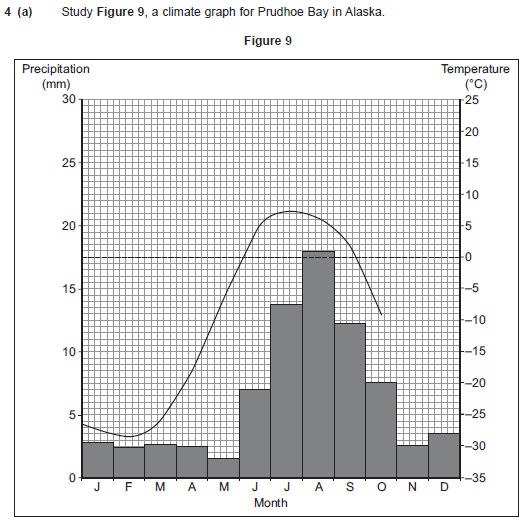 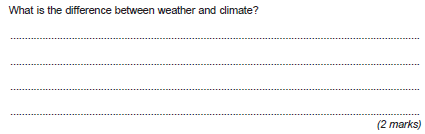 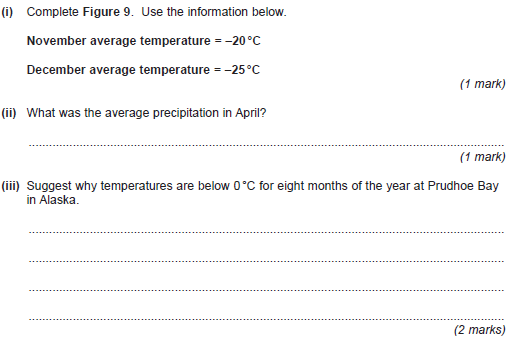 Challenge of weather and climateDefine the following:-Depression – Anticyclone  – Convectional rainfall – Relief rainfall - 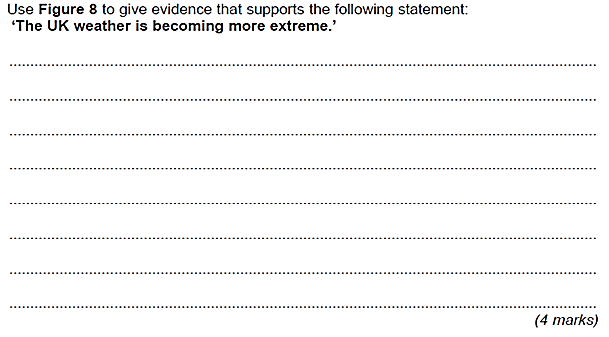 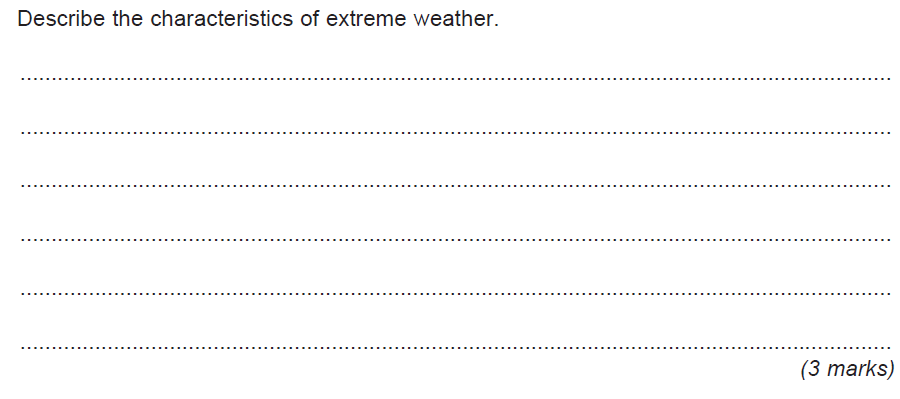 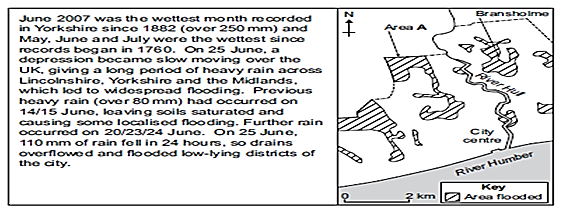 Challenge of weather and climateDefine the following:-The Coriolis force – Hurricane  – Storm surge - 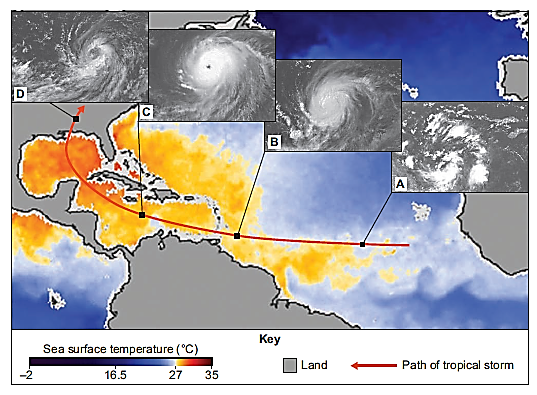 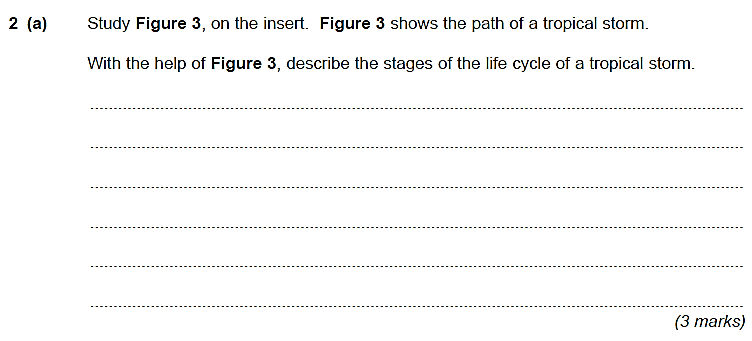 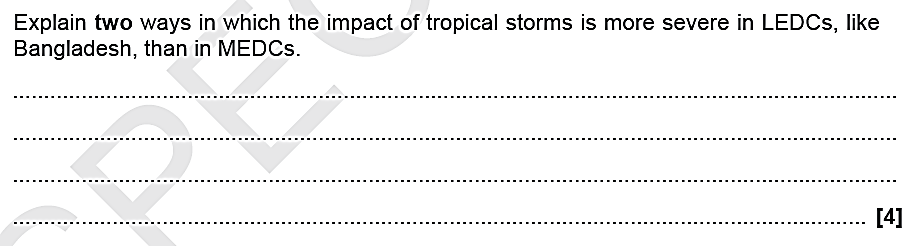 Challenge of weather and climateDefine the following:-Hurricane eye  – Saffir-Simpson scale  – Long term impacts - 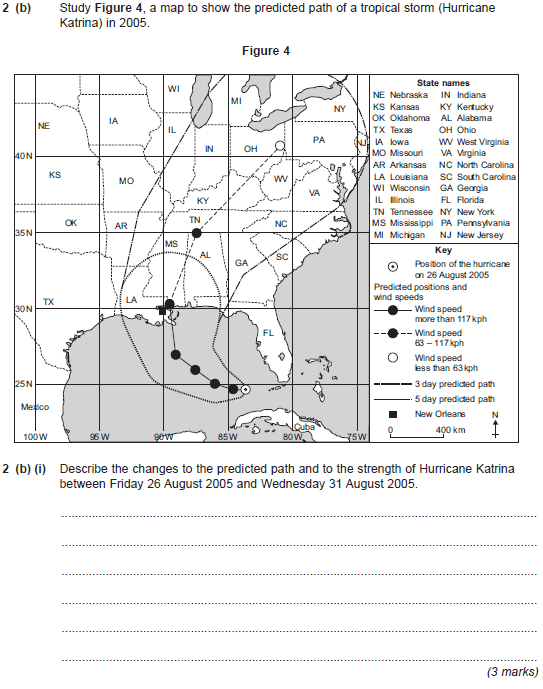 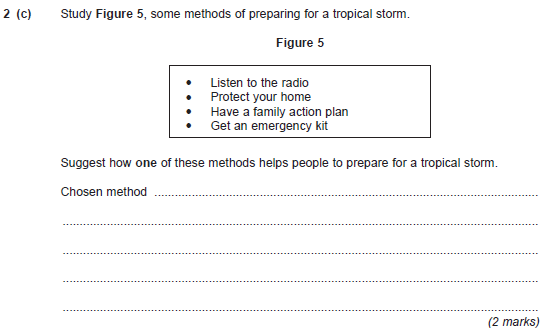 Challenge of weather and climateDefine the following:-Greenhouse effect – Climate change – Global warming - 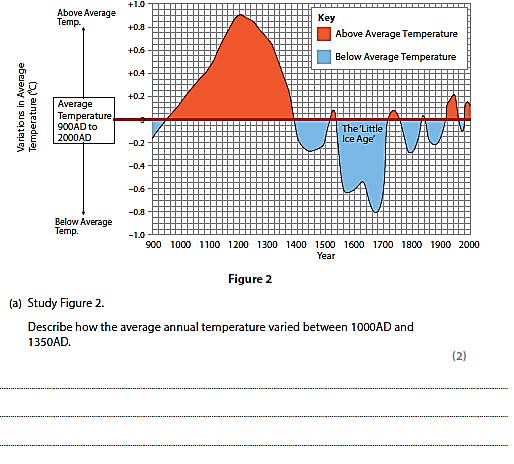 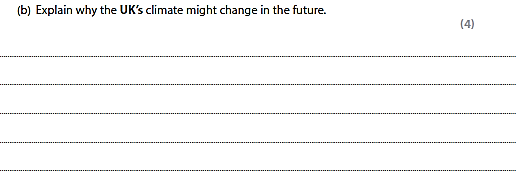 Challenge of weather and climateDefine the following:-Solar output – Kyoto agreement – Extreme weather - 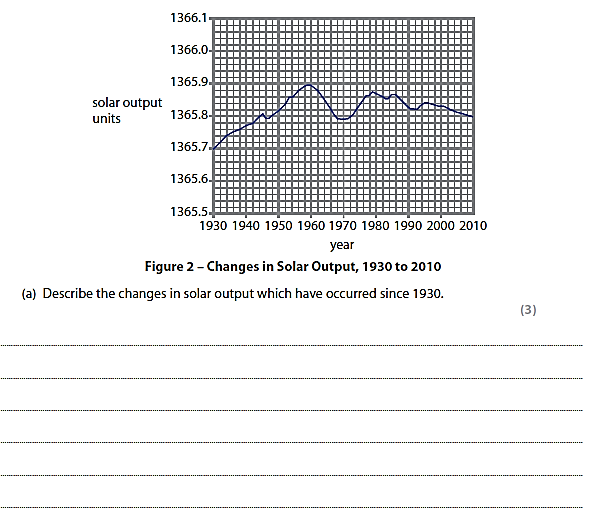 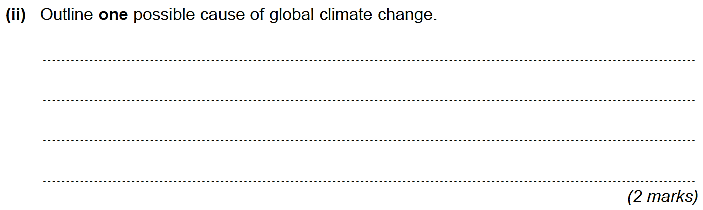 